السيرة الذاتية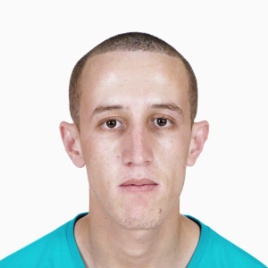 المعلومات الشخصية:المؤهلات العلمية:2014/2015: الإجازة في الشريعة و القانون جامعة القرويين كلية الشريعة والقانون بفاس بميزة مستحسن . يوليوز 2014: دبلوم الدراسات الجامعية تخصص الشريعة والقانون بالجامعة المذكورة أعلاه.يونيو2012: شهادة البكالوريا في شعبة الآداب العصري. أبريل 2015 : شهادة تكوين في علم التدريس بجامعة القرويين بفاس.ماي 2015 : شهادة تكوين في بيداغوجيا التدريس من مؤسسة''INFO 6  " الخاصة.مارس 2015 : شهادة تكوين من أكاديمية الملكة رانيا لتدريب المعلمين تحت عنوان " علم بثقة "يناير2016: شهادة تكوين في اللغة الفرنسية  من ALISON .دجنبر 2015 : شهادة تكوين في " تخطيط الأمور المالية الشخصية " من أكاديمية الملكة رانيا للتكوين.يناير 2015 : شهادة تكوين من ميكروسوفت "Développer les applications d’entreprise "يناير 2015 : شهادة تكوين من ميكروسوفت "Networking Fundamentals Edition "يناير 2015: شهادة تكوين من ميكروسوفت "notions fondamental de la mise en réseau "أبريل 2014 : شهادة "ديجيتال أكاديمي للتسويق" من طرف ميكروسوفتالتدريب:اجتياز تدريب بمركز الهلال الأحمر في الإسعافات الأولية و الإنقاد  في مارس 2014 بمركز الهلال الأحمر بمدينة تيزنيت.الأبحاث والدراسات:التجارب الدراسية (النظرية):السوسيولولوجية الكلاسيكية والمسألة الحضرية.المركزية و اللامركزية في القانون الإداري المغربي.التجارب العملية(الميدانية والغير الميدانية):بحث ميداني حول تربية النحل ودوره في التنمية المحلية (جماعة اثنين أكلو دوار أكان إقليم تيزنيت نموذجا).بحث ميداني للتمثلات الاجتماعية لمرض السيدا(جماعة اثنين أكلو).بحث لنيل شهادة الإجازة (البكالوريوس) تحت عنوان:"  الاستدلال بالحديث النبوي في كتب التفسير –قضايا و نماذج- تفسير القرطبي نموذجا  ".بعض المقالات المنشورة:الأندلس تاريخ المغرب الضائع. تطورات العقيدة الأشعرية  في الغرب الإسلامي.الخبرة العملية والجمعوية:عضو  بجمعية أكان للتنمية والتعاون لمدة 4 سنوات.منخرط بجمعية شباب فاعل خير تيزنيت.منخرط بجمعية بلسم لحماية اليتيم.المهارات:اللغات:العربية: ممتاز (لغة البحث).الفرنسية: جيد (قراءة، كتابة، محادثة).الانجليزية: متوسط (قراءة، كتابة، محادثة).الحاسوب:excelwordpowerpointPhotoshop CS5/CS6Windows : XP-7-8معلومات أخرى:درست مداخل  للغة البرمجة html  و لغة السي ''C''الهوايات:القراءة: الاهتمام بقراءة الكتب والمجالات المتعلقة بالعلوم الإسلامية والاجتماعية والإنسانية.ممارسة الرياضة: كرة القدم، القفز الطولي، الوتب الثلاثيالاســــــمالاســــــمالاســــــمالجنسيةالعمرمكان المــيلادمكان المــيلادمحمد بن الحسنمحمد بن الحسنمحمد بن الحسنمغربية23  سنة23  سنةتيزنيت/ المغربالرمز البريدي : 85000العنوانهاتف منزل 06.55.94.40.17مكان الإقامةرقم 301 زنقة اد الجغاوي تيزنيترقم 301 زنقة اد الجغاوي تيزنيتتيزنيت/ المغربالرمز البريدي : 85000العنوانهاتف جوال06.18.56.02.87البريد الإلكترونيmohaabenlahcen@gmail.commohaabenlahcen@gmail.commohaabenlahcen@gmail.com